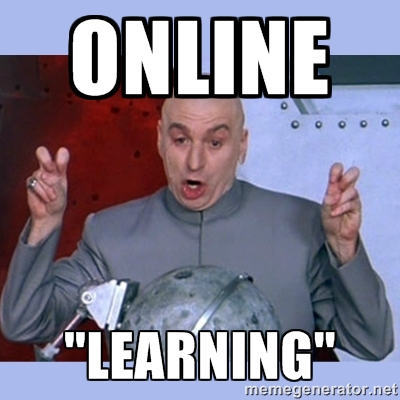 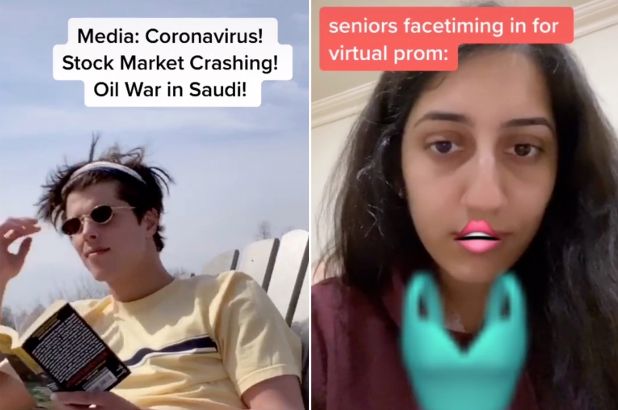 Week 4 – April 27th – May 4th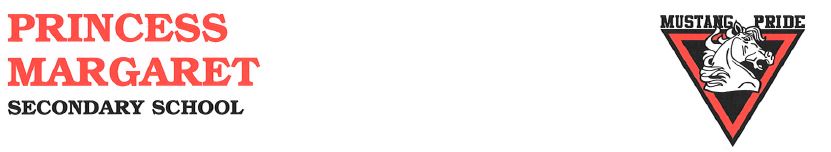 1. HOW TO START.-Check your student email – there are instructions there. -Most material is currently up on my website at:  https://mrfitton.weebly.com/online-prison-unit.html2.  DON’T WORK TOO FAR AHEAD, YET. You may wish to look at the Inquiry Project, but we will tweak it as a class; it will change. *Please note, I am available on TEAMS /Remind / Email  Every day to help students with homework/assignments or anything they need! Checkmark When DoneTask – Assignments, Learning Activities1. Go to: https://mrfitton.weebly.com/online-prison-unit.html   ( Follow Lesson 4)2. We have a TEAMS meeting with a Prison Warden B - Block - Tuesday, April 28th - 11:00am
C - Block - Thursday, April 30th, 11:00am3. Watch youtube video on Canada’s Oldest Prison https://youtu.be/5DlxqkvQ4VE   4. Do the Virtual Prison Tour on Corrections Canada Website https://www.csc-scc.gc.ca/csc-virtual-tour/index-eng.shtml 5. Go to Netflix and Watch an episode of “Inside the World’s Toughest Prisons” (I recommend      Honduras or Norway).  If you don’t have Netflix, go to youtube and watch an episode of the series “Behind Bars: The World’s Toughest Prisons.” Recommended: La Paz Bolivia6. No major assignment this week – just watch the videos and listen to the guest speaker to get         ideas for  your final project. 